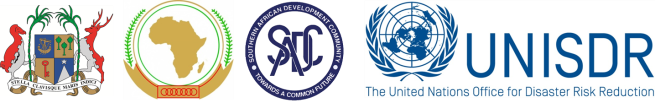 6th Session of Africa Regional Platform 5th High-Level Meeting on Disaster Risk Reduction Implementing Sendai Framework in Africa ● 22-25 November 2016● InterContinental Resort ● MauritiusAPPLICATION FORMAT: PUBLIC FORUMTHEMATIC SIDE EVENTS AND PRECONFERENCE EVENTSEvent TypePre-Conference Event  Side Event Pre-Conference Event  Side Event Event titlePreferred Date and TimeThe date and time will be allocated by the AfRP Secretariat based on screening of all applications The date and time will be allocated by the AfRP Secretariat based on screening of all applications OrganisersLead Organisation: Partners:Event Focal PointName: Designation:Email Phone number:Organisation name and address:Lead Organisation: Partners:Event Focal PointName: Designation:Email Phone number:Organisation name and address:Theme (Please select a theme that is most relevant for your proposed event) 1. Risk assessments 2. Risk financing and insurance 3. Risk-sensitive development 4. Preparedness and early warning 5. Gender-sensitive DRR 6. DRR-Health integration  7. DRR-Education integration 8. Risk-sensitive urbanisation & infrastructure 9. Science and Technology for DRR 10. Ecosystems-based disaster risk reductionStakeholder Group (Please indicate if the proposed event focuses on a specific stakeholder group)  1. Children and Youth 2. Civil Society 3. Local Authorities 4. Media 5. Older Persons  6. Parliamentarians 7. Persons with Disabilities 8. Private Sector 9. S&T and Academic Community 10. Women   Any other / General Session ObjectivesPlease provide 2-3 main objectivesPlease provide 2-3 main objectivesBackground and context 300 words max.The context of the proposed event (rationale).The issues/ problems it intends to addressThe intended outcome of the eventThe context of the proposed event (rationale).The issues/ problems it intends to addressThe intended outcome of the eventSession format and programme (detailed agenda) Please provide a detailed agenda with time, topics, presenters/ panel members etc Please provide a detailed agenda with time, topics, presenters/ panel members etcIntended main outcome and Key messages Please provide succinct bulleted list of 5-7 key messagesPlease provide succinct bulleted list of 5-7 key messagesList of SpeakersPlease provide Name, designation, organization, email address and a brief Bio (in 50 words) of the speaker/s. Please provide Name, designation, organization, email address and a brief Bio (in 50 words) of the speaker/s. Background document Are you submitting a separate background document on the theme related to your event?
  Yes     No Are you submitting a separate background document on the theme related to your event?
  Yes     No Technical EquipmentProjector, computer, microphones, others: ______________Projector, computer, microphones, others: ______________